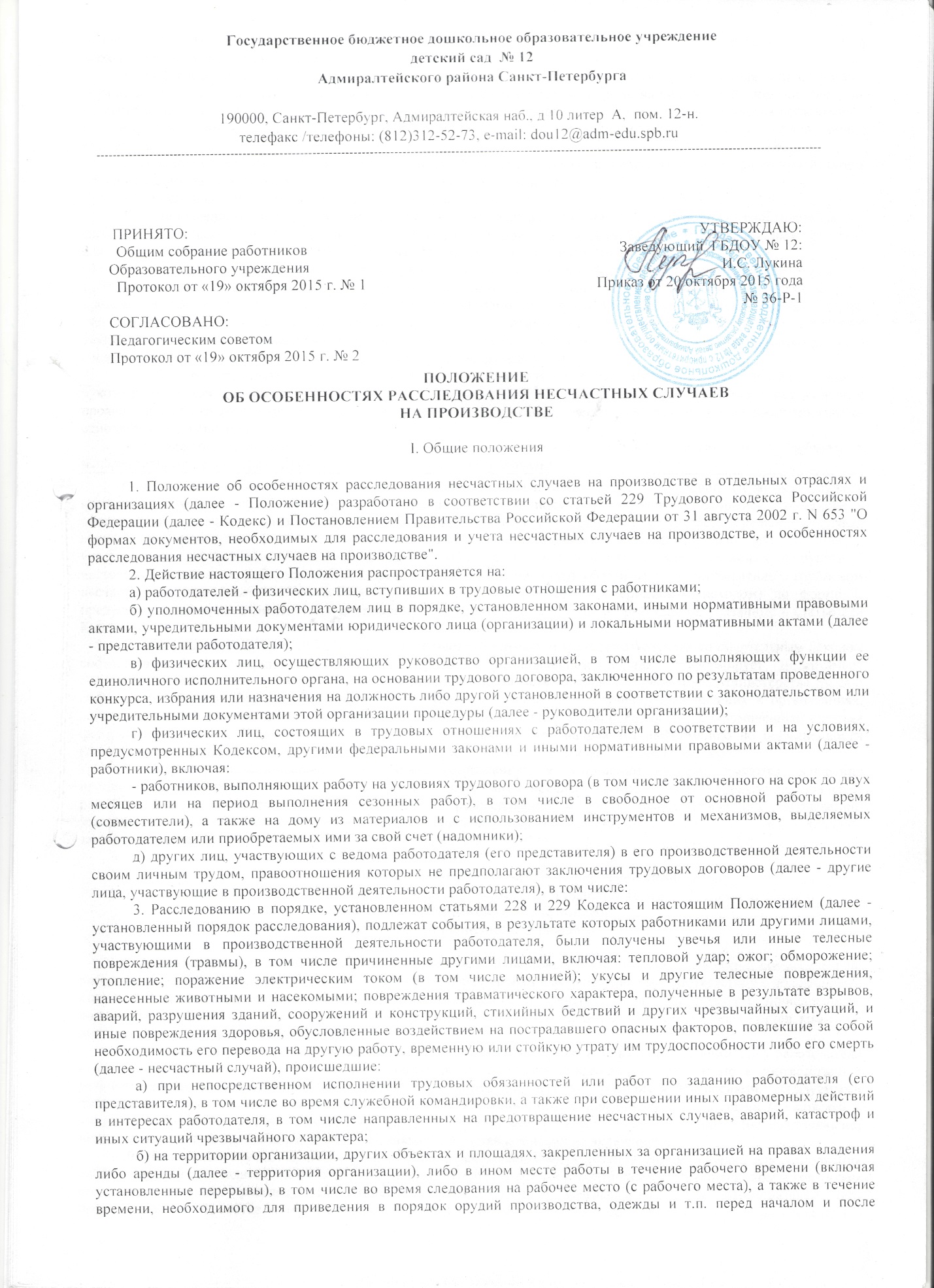 окончания работы, либо при выполнении работ за пределами нормальной продолжительности рабочего времени, в выходные и нерабочие праздничные дни;в) при следовании к месту работы или с работы на транспортном средстве работодателя или сторонней организации, предоставившей его на основании договора с работодателем, а также на личном транспортном средстве в случае использования его в производственных целях в соответствии с документально оформленным соглашением сторон трудового договора или объективно подтвержденным распоряжением работодателя (его представителя) либо с его ведома;г) во время служебных поездок на общественном транспорте, а также при следовании по заданию работодателя (его представителя) к месту выполнения работ и обратно, в том числе пешком;д) при следовании к месту служебной командировки и обратно;В установленном порядке расследуются также несчастные случаи, происшедшие с работодателями - физическими лицами и их полномочными представителями при непосредственном осуществлении ими трудовой деятельности либо иных действий, обусловленных трудовыми отношениями с работниками.Расследуются в установленном порядке, квалифицируются, оформляются и учитываются в соответствии с требованиями статьи 230 Кодекса и настоящего Положения как связанные с производством несчастные случаи, происшедшие с работниками или другими лицами, участвующими в производственной деятельности работодателя, при исполнении ими трудовых обязанностей или работ по заданию работодателя (его представителя), а также осуществлении иных правомерных действий, обусловленных трудовыми отношениями с работодателем либо совершаемых в его интересах (далее - несчастные случаи на производстве 4. Работники организации обязаны незамедлительно извещать своего непосредственного или вышестоящего руководителя о каждом происшедшем несчастном случае или об ухудшении состояния своего здоровья в связи с проявлениями признаков острого заболевания (отравления) при осуществлении действий, обусловленных трудовыми отношениями с работодателем.5. О каждом страховом случае работодатель (его представитель) в течение суток обязан сообщить в исполнительный орган страховщика (по месту регистрации страхователя).О несчастном случае с числом пострадавших два человека и более (далее - групповой несчастный случай), несчастном случае, в результате которого пострадавшим было получено повреждение здоровья, отнесенное в соответствии с установленными квалифицирующими признаками к категории тяжелых (далее - тяжелый несчастный случай), или несчастном случае со смертельным исходом, происшедшем с работниками или другими лицами, участвующими в производственной деятельности работодателя, при обстоятельствах, указанных в пункте 3 настоящего Положения, работодатель (его представитель) в течение суток обязан направить извещение о групповом несчастном случае (тяжелом несчастном случае, несчастном случае со смертельным исходом) по форме 1, предусмотренной приложением N 1 к настоящему Постановлению, в органы и организации, указанные в статье 228 Кодекса.О групповых несчастных случаях, тяжелых несчастных случаях и несчастных случаях со смертельным исходом соответствующая государственная инспекция труда в установленном порядке информирует Департамент государственного надзора и контроля за соблюдением законодательства о труде и охране труда Министерства труда и социального развития Российской Федерации. Об указанных несчастных случаях, происшедших в организациях, эксплуатирующих опасные производственные объекты, подконтрольные иным специально уполномоченным органам федерального надзора, территориальный орган федерального надзора направляет информацию по подчиненности (подведомственности) в порядке, установленном соответствующим органом федерального надзора.7. Острые профессиональные заболевания (отравления), в отношении которых имеются основания предполагать, что их возникновение обусловлено воздействием вредных производственных факторов, подлежат расследованию в соответствии с Положением о расследовании и учете профессиональных заболеваний, утвержденным Постановлением Правительства Российской Федерации от 15 декабря 2000 г. N 967 (Собрание законодательства Российской Федерации, 2000, N 52 (часть II), ст. 5149).II. Особенности формирования комиссий по расследованиюнесчастных случаев, происшедших в отдельныхотраслях и организациях с отдельнымикатегориями работников (граждан)8. Расследование несчастных случаев, указанных в п. 3 настоящего Положения, проводится комиссиями по расследованию несчастных случаев (далее - комиссия), образуемыми и формируемыми в соответствии с положениями статьи 229 Кодекса и требованиями настоящего Положения, в зависимости от обстоятельств происшествия, количества пострадавших и характера полученных ими повреждений здоровья. Во всех случаях состав комиссии должен состоять из нечетного числа членов.9. Расследование несчастных случаев (в том числе групповых), происшедших в организации или у работодателя - физического лица, в результате которых пострадавшие получили повреждения, отнесенные в соответствии с установленными квалифицирующими признаками к категории легких, проводится комиссиями, образуемыми работодателем (его полномочным представителем) в соответствии с положениями частей 1 и 2 статьи 229 Кодекса, с учетом требований, установленных настоящим Положением. Лица, осуществляющие (осуществлявшие) непосредственный контроль за работой пострадавшего, в состав комиссии не включаются.10. Несчастные случаи, происшедшие с лицами, направленными в установленном порядке для выполнения работ к другому работодателю и работавшими там под его руководством и контролем (под руководством и контролем его представителей), расследуются комиссией, формируемой и возглавляемой этим работодателем (его представителем). В состав комиссии включается полномочный представитель организации или работодателя - физического лица, направивших упомянутых лиц. Неприбытие или несвоевременное их прибытие не является основанием для изменения сроков расследования.Несчастные случаи, происшедшие на территории организации с работниками  сторонних организаций и другими лицами при исполнении ими трудовых обязанностей или задания направившего их работодателя (его представителя), расследуются комиссией, формируемой и возглавляемой этим работодателем (его представителем). При необходимости в состав комиссии могут включаться представители организации, за которой закреплена данная территория на правах владения или аренды.Несчастные случаи, происшедшие с работниками и другими лицами, выполнявшими работу по заданию работодателя (его представителя) на выделенном в установленном порядке участке сторонней организации, расследуются комиссией, формируемой и возглавляемой работодателем (его представителем), производящим работу, с обязательным участием представителя организации, на территории которой производилась эта работа.11. Несчастные случаи, происшедшие с работниками при выполнении работы по совместительству, расследуются комиссией, формируемой и возглавляемой работодателем (его представителем), у которого фактически производилась работа по совместительству. В этом случае комиссия, проводившая расследование, информирует о результатах расследования и сделанных выводах работодателя (его представителя) по месту основной работы пострадавшего.12. Расследование происшедших в организации или у работодателя - физического лица групповых несчастных случаев, в результате которых один или несколько пострадавших получили повреждения здоровья, относящиеся в соответствии с установленными квалифицирующими признаками к категории тяжелых либо со смертельным исходом (далее - групповой несчастный случай с тяжелыми последствиями), тяжелых несчастных случаев, несчастных случаев со смертельным исходом, проводится комиссиями, состав которых формируется в соответствии с требованиями и в порядке, установленными статьей 229 Кодекса и настоящим Положением. При расследовании указанных несчастных случаев с застрахованными в состав комиссии также включаются представители исполнительных органов страховщика (по месту регистрации страхователя). Расследование указанных несчастных случаев, происшедших:а) в организациях и у работодателя - физического лица, проводится комиссиями, формируемыми работодателем (его представителем) и возглавляемыми должностными лицами соответствующих органов федеральной инспекции труда, осуществляющими в установленном порядке государственный надзор и контроль за соблюдением трудового законодательства и иных нормативных правовых актов, содержащих нормы трудового права (далее - государственные инспекторы труда), в данной организации;13. Расследование групповых несчастных случаев с тяжелыми последствиями, тяжелых несчастных случаев, несчастных случаев со смертельным исходом, происшедших с работниками и другими лицами, участвующими в производственной деятельности работодателя:а) в результате аварий (катастроф) транспортных средств (в том числе воздушных, железнодорожных, автомобильных, водных морских и речных и др.), проводится комиссиями, формируемыми в соответствии с требованиями части 1 статьи 229 Кодекса и возглавляемыми работодателем (его представителем), с обязательным использованием материалов расследования данного происшествия, проведенного в установленном порядке соответствующими полномочными государственными органами надзора и контроля или комиссиями и владельцем транспортного средства;16. Тяжелые несчастные случаи и несчастные случаи со смертельным исходом, происшедшие с лицами, выполнявшими работу на основе договора гражданско-правового характера, расследуются в установленном порядке государственными инспекторами труда на основании заявления пострадавшего, членов его семьи, а также иных лиц, уполномоченных пострадавшим (членами его семьи) представлять его интересы в ходе расследования несчастного случая, полномочия которых подтверждены в установленном порядке (далее - доверенные лица пострадавшего). При необходимости к расследованию таких несчастных случаев могут привлекаться представители соответствующего исполнительного органа Фонда социального страхования Российской Федерации и других заинтересованных органов.17. Расследование групповых несчастных случаев с тяжелыми последствиями с числом погибших пять человек и более проводится комиссиями, формируемыми в порядке и в соответствии с требованиями статьи 229 Кодекса, в зависимости от обстоятельств происшествия, количества пострадавших и характера полученных ими повреждений здоровья.18. Расследование обстоятельств исчезновения работников и других лиц при исполнении ими трудовых обязанностей или работ по заданию работодателя (его представителя), а также осуществлении иных действий, обусловленных трудовыми отношениями с работодателем либо совершаемых в его интересах, дающих достаточные основания предполагать их гибель в результате несчастного случая, проводится комиссиями, формируемыми в соответствии с требованиями настоящего раздела, в порядке и в сроки, установленные статьей 229 Кодекса.III. Особенности проведения расследованиянесчастных случаев, происшедших в организацияхи у работодателя - физического лица19. Расследование несчастных случаев, происшедших в организации или у работодателя - физического лица, проводится в соответствии с общим порядком и в сроки, установленные статьей 229 Кодекса, с учетом требований данного раздела настоящего Положения. В зависимости от обстоятельств происшествия и характера повреждений здоровья пострадавших:- расследование несчастных случаев (в том числе групповых), в результате которых пострадавшие получили повреждения, отнесенные в соответствии с установленными квалифицирующими признаками к категории легких, проводится в течение трех дней;- расследование иных несчастных случаев проводится в течение 15 дней.Сроки расследования несчастных случаев исчисляются в календарных днях начиная со дня издания работодателем приказа об образовании комиссии по расследованию несчастного случая.При возникновении обстоятельств, объективно препятствующих завершению в установленные сроки расследования несчастного случая, в том числе по причинам отдаленности и труднодоступности места происшествия ,а также при необходимости дополнительного получения соответствующих медицинских и иных документов и заключений, установленные сроки расследования несчастного случая могут быть продлены председателем комиссии, но не более чем на 15 календарных дней.В случае необходимости дополнительной проверки обстоятельств группового несчастного случая с тяжелыми последствиями, тяжелого несчастного случая или несчастного случая со смертельным исходом, в том числе с проведением соответствующих медицинских, технических и иных экспертиз, решение о дополнительном продлении срока его расследования принимается руководителем органа, представителем которого является должностное лицо, возглавляющее комиссию, с последующим информированием об этом соответствующего правоохранительного органа.20. Несчастные случаи, о которых не было своевременно сообщено работодателю (его представителю) или в результате которых нетрудоспособность наступила не сразу, расследуются в установленном порядке по заявлению пострадавшего или его доверенных лиц в течение одного месяца со дня поступления указанного заявления. В случае невозможности завершения расследования в указанный срок в связи с объективными обстоятельствами председатель комиссии обязан своевременно информировать пострадавшего или его доверенных лиц о причинах задержки сроков расследования.При обращении пострадавшего или его доверенных лиц с заявлением о несогласии с результатами ранее расследованного несчастного случая, происшедшего с ним до 1 февраля 2002 года, в соответствии со статьей 424 Кодекса дополнительное расследование указанных в заявлении обстоятельств и причин несчастного случая проводится с учетом требований правовых норм, действовавших в период его происшествия законодательных и иных нормативных правовых актов, регулировавших в то время порядок расследования несчастных случаев на производстве.21. В ходе расследования каждого несчастного случая комиссия производит осмотр места происшествия, выявляет и опрашивает очевидцев несчастного случая и должностных лиц, чьи объяснения могут быть необходимы, знакомится с действующими в организации локальными нормативными актами и организационно-распорядительными документами (коллективными договорами, уставами, внутренними уставлениями религиозных организаций и др.), в том числе устанавливающими порядок решения вопросов обеспечения безопасных условий труда и ответственность за это должностных лиц, получает от работодателя (его представителя) иную необходимую информацию и по возможности - объяснения от пострадавшего по существу происшествия.При необходимости председатель комиссии привлекает к расследованию несчастного случая должностных лиц органов государственного надзора и контроля (по согласованию с ними) в целях получения заключения о технических причинах происшествия, в компетенции которых находится их исследование.Члены комиссии организуют встречи с пострадавшими, их доверенными лицами и членами семей в целях ознакомления их с результатами расследования, при необходимости вносят предложения по вопросам оказания им помощи социального характера, разъясняют порядок возмещения вреда, причиненного здоровью пострадавших, и оказывают правовую помощь по решению указанных вопросов.22. Примерный перечень документов, формируемых в ходе расследования несчастного случая (в дальнейшем - материалы расследования), установлен в статье 229 Кодекса. Конкретный объем материалов расследования определяется председателем комиссии в зависимости от характера и обстоятельств каждого конкретного происшествия.Перечень и объем материалов расследования групповых несчастных случаев с тяжелыми последствиями, тяжелых несчастных случаев или несчастных случаев со смертельным исходом, происшедших в результате аварий (катастроф) транспортных средств (подпункт "а" пункта 15 настоящего Положения), определяются председателем комиссии с учетом имеющихся материалов расследования происшествия, проведенного в установленном порядке соответствующими полномочными государственными органами надзора и контроля или комиссиями и владельцем транспортного средства.Комиссией принимаются к рассмотрению только оригиналы подготовленных документов, после чего с них снимаются заверенные копии (делаются выписки). Документы с надлежаще не оформленными поправками, подчистками и дополнениями как официальные не рассматриваются и подлежат изъятию.23. На основании собранных материалов расследования комиссия устанавливает обстоятельства и причины несчастного случая, а также лиц, допустивших нарушения государственных нормативных требований охраны труда, вырабатывает мероприятия по устранению причин и предупреждению подобных несчастных случаев, определяет, были ли действия пострадавшего в момент несчастного случая обусловлены трудовыми отношениями с работодателем либо участием в его производственной деятельности, в необходимых случаях решает вопрос об учете несчастного случая и, руководствуясь требованиями пунктов 2 и 3 настоящего Положения, квалифицирует несчастный случай как несчастный случай на производстве или как несчастный случай, не связанный с производством.Расследуются в установленном порядке и по решению комиссии могут квалифицироваться как не связанные с производством:- смерть вследствие общего заболевания или самоубийства, подтвержденная в установленном порядке учреждением здравоохранения и следственными органами;- смерть или иное повреждение здоровья, единственной причиной которых явилось алкогольное, наркотическое или иное токсическое опьянение (отравление) работника (по заключению учреждения здравоохранения), не связанное с нарушениями технологического процесса, где используются технические спирты, ароматические, наркотические и другие токсические вещества;- несчастный случай, происшедший при совершении пострадавшим действий, квалифицированных правоохранительными органами как уголовное правонарушение (преступление).Решение о квалификации несчастного случая, происшедшего при совершении пострадавшим действий, содержащих признаки уголовного правонарушения, принимается комиссией с учетом официальных постановлений (решений) правоохранительных органов, квалифицирующих указанные действия. До получения указанного решения председателем комиссии оформление материалов расследования несчастного случая временно приостанавливается.24. В случаях разногласий, возникших между членами комиссии в ходе расследования несчастного случая (о его причинах, лицах, виновных в допущенных нарушениях, учете, квалификации и др.), решение принимается большинством голосов членов комиссии. При этом члены комиссии, не согласные с принятым решением, подписывают акты о расследовании с изложением своего аргументированного особого мнения, которое приобщается к материалам расследования несчастного случая.Особое мнение членов комиссии рассматривается руководителями организаций, направивших их для участия в расследовании, которые с учетом рассмотрения материалов расследования несчастного случая принимают решение о целесообразности обжалования выводов комиссии в порядке, установленном статьей 231 Кодекса.25. При выявлении несчастного случая на производстве, о котором работодателем не было сообщено в соответствующие органы в сроки, установленные статьей 228 Кодекса (далее - сокрытый несчастный случай на производстве), поступлении жалобы, заявления, иного обращения пострадавшего, его доверенного лица или родственников погибшего в результате несчастного случая о несогласии их с выводами комиссии, а также при поступлении от работодателя (его представителя) сообщения о последствиях несчастного случая на производстве или иной информации, свидетельствующей о нарушении установленного порядка расследования (отсутствие своевременного сообщения о тяжелом или смертельном несчастном случае, расследование его комиссией ненадлежащего состава, изменение степени тяжести и последствий несчастного случая), государственный инспектор труда, независимо от срока давности несчастного случая, проводит дополнительное расследование несчастного случая, как правило, с участием профсоюзного инспектора труда, при необходимости - представителей иных органов государственного надзора и контроля, а в случаях, упомянутых во втором абзаце пункта 20 настоящего Положения, - исполнительного органа страховщика (по месту регистрации прежнего страхователя).IV. Особенности оформления, регистрации и учетанесчастных случаев на производстве,  с отдельнымикатегориями работников (граждан)26. Несчастные случаи, квалифицированные комиссией или государственными инспекторами труда, проводившими их расследование, как несчастные случаи на производстве, подлежат оформлению актом о несчастном случае на производстве .Акт формы Н-1 (Н-1ПС) составляется комиссией, проводившей расследование несчастного случая на производстве, в двух экземплярах, обладающих равной юридической силой, на русском языке либо на русском языке и государственном языке субъекта Российской Федерации. При несчастном случае на производстве с застрахованным составляется дополнительный экземпляр акта формы Н-1 (Н-1ПС). При групповом несчастном случае на производстве акты формы Н-1 (Н-1ПС) составляются на каждого пострадавшего отдельно.Акты формы Н-1 (Н-1ПС) подписываются всеми членами комиссии, проводившими в установленном порядке расследование несчастного случая. Подписи членов комиссий, проводивших расследование несчастных случаев на производстве, указанных во втором абзаце пункта 9 настоящего Положения, а также происшедших в учреждениях, указанных в подпункте "в" пункта 15 настоящего Положения, заверяются соответственно судовой печатью либо печатью соответствующего представительства (консульства).27. Содержание акта формы Н-1 (Н-1ПС) должно соответствовать выводам комиссии или государственного инспектора труда, проводивших расследование несчастного случая на производстве. В акте подробно излагаются обстоятельства и причины несчастного случая на производстве, а также указываются лица, допустившие нарушения установленных нормативных требований, со ссылками на нарушенные ими правовые нормы законодательных и иных нормативных правовых актов.В случае установления факта грубой неосторожности застрахованного, содействовавшей возникновению или увеличению размера вреда, причиненного его здоровью, в пункте 10 акта формы Н-1 (пункте 9 акта формы Н-1ПС) указывается степень его вины в процентах, определенная лицами, проводившими расследование страхового случая, с учетом заключения профсоюзного или иного уполномоченного застрахованным представительного органа данной организации.28. По результатам расследования каждого группового несчастного случая, тяжелого несчастного случая или несчастного случая со смертельным исходом (за исключением несчастных случаев, происшедших с профессиональными спортсменами во время тренировочного процесса или спортивного соревнования, либо в результате аварий в организациях, эксплуатирующих опасные производственные объекты) составляется акт о расследовании группового несчастного случая (тяжелого несчастного случая, несчастного случая со смертельным исходом) по форме 4, в двух экземплярах, которые подписываются всеми лицами, проводившими в установленном порядке его расследование.Оформленные и подписанные акты о расследовании несчастного случая и (или) составленные в установленных случаях (пункт 26 настоящего Положения) акты формы Н-1 (Н-1ПС) вместе с материалами расследования направляются председателем комиссии или государственным инспектором труда, проводившим расследование, для рассмотрения работодателю (его представителю), с которым в момент несчастного случая фактически состоял в трудовых отношениях пострадавший либо в производственной деятельности которого он участвовал, обеспечивающему учет данного несчастного случая на производстве. По несчастным случаям, указанным в пунктах 10 (первый абзац), 11 и 12 (первый абзац) настоящего Положения, копии оформленных в установленном порядкеактов и материалов расследования направляются также работодателю (его представителю) по месту основной работы (службы, учебы) пострадавшего, а по несчастным случаям, указанным в пунктах 10 (второй и третий абзацы) и 12 (второй абзац) настоящего Положения, - работодателю (его представителю), на территории которого произошел несчастный случай.Если в ходе расследования несчастного случая, происшедшего с лицом, выполнявшим работы на основании договора гражданско-правового характера (пункт 16 настоящего Положения), были установлены сведения, дающие достаточные основания полагать, что указанным договором фактически регулировались трудовые отношения пострадавшего с работодателем, то акт о расследовании несчастного случая вместе с другими материалами расследования направляется государственным инспектором труда в суд в целях установления характера правоотношений сторон упомянутого договора. Решение об окончательном оформлении данного несчастного случая принимается государственным инспектором труда в зависимости от существа указанного судебного решения.29. Результаты расследования случаев исчезновения работников или других лиц при исполнении ими трудовых обязанностей либо работ по заданию работодателя (его представителя), проведенного в соответствии с пунктом 18 настоящего Положения, оформляются комиссией актом о расследовании данного происшествия, который должен содержать сведения о пострадавшем, включая сведения о его обучении по охране труда, о наличии опасных производственных факторов на его рабочем месте (предположительном месте исчезновения) и другие установленные обстоятельства происшествия, а также заключение комиссии о предполагаемых (возможных) причинах исчезновения и виновных в этом лицах. Оформленный и подписанный всеми членами комиссии акт о расследовании случая исчезновения вместе с другими материалами расследования направляется председателем комиссии в соответствующий орган прокуратуры, а их копии - в государственную инспекцию труда.Решение о квалификации и оформлении данного происшествия как несчастного случая (связанного или не связанного с производством) принимается соответствующей государственной инспекцией труда с учетом полученных в ходе его расследования сведений после принятия в установленном порядке решения о признании пропавшего лица умершим.30. Работодатель (его представитель) в трехдневный срок после завершения расследования несчастного случая на производстве (по несчастным случаям, упомянутым во втором абзаце пункта 9 либо происшедшим в учреждениях, указанных в подпункте "в" пункта 15 настоящего Положения, - после получения материалов расследования) обязан выдать один экземпляр утвержденного им и заверенного печатью акта формы Н-1 (Н-1ПС) пострадавшему, а при несчастном случае на производстве со смертельным исходом - доверенным лицам пострадавшего (по их требованию).При отсутствии у работодателя - физического лица печати его утверждающая подпись в акте по форме Н-1 заверяется в установленном порядке.Вторые экземпляры утвержденного и заверенного печатью акта формы Н-1 (Н-1ПС) и составленного в установленных случаях акта о расследовании несчастного случая с копиями материалов расследования хранятся в течение 45 лет работодателем (юридическим или физическим лицом), осуществляющим по решению комиссии или государственного инспектора труда, проводивших расследование, учет несчастного случая.При страховых случаях третий экземпляр утвержденного и заверенного печатью акта формы Н-1 (Н-1ПС) работодатель (его представитель) направляет в исполнительный орган страховщика (по месту регистрации в качестве страхователя).31. Акты формы Н-1 (Н-1ПС) по несчастным случаям на производстве, расследование которых проводилось без образования комиссии (пункты 16, 20 (второй абзац), 25 и 38 настоящего Положения), оформляются работодателем (его представителем) или уполномоченным им лицом на основании и в соответствии с заключением (актом о расследовании несчастного случая), составленным государственным инспектором труда, проводившим в установленном порядке расследование несчастного случая, о чем в акте формы Н-1 (Н-1ПС) делается соответствующая запись (вместо подписей членов комиссии).32. Оформленный акт о расследовании несчастного случая с прилагаемыми к нему материалами расследования и копией (копиями) составленного в установленных случаях акта формы Н-1 в трехдневный срок после их представления работодателю направляются председателем комиссии (государственным инспектором труда, проводившим расследование несчастного случая) в прокуратуру, куда ранее направлялось извещение о несчастном случае. Копии указанных документов направляются также в соответствующую государственную инспекцию труда и территориальный орган соответствующего федерального надзора (по несчастным случаям, происшедшим в подконтрольных им организациях (объектах), а при страховом случае - также в исполнительный орган страховщика (по месту регистрации страхователя).Копии актов о расследовании несчастных случаев вместе с копиями актов формы Н-1 направляются председателями комиссий (государственными инспекторами труда, проводившими расследование несчастных случаев) также в Департамент государственного надзора и контроля за соблюдением законодательства о труде и охране труда Министерства труда и социального развития Российской Федерации и соответствующие федеральные органы исполнительной власти по ведомственной принадлежности (при их наличии) для проведения в установленном порядке анализа состояния и причин производственного травматизма и разработки предложений по его профилактике.По тяжелым несчастным случаям на производстве и несчастным случаям на производстве со смертельным исходом, происшедшим с профессиональными спортсменами во время тренировочного процесса или спортивного соревнования, копии актов формы Н-1ПС и материалов расследования в трехдневный срок после их утверждения направляются председателем комиссии в соответствующий орган прокуратуры и государственную инспекцию труда. Копии актов формы Н-1ПС по указанным случаям направляются также в Департамент государственного надзора и контроля за соблюдением законодательства о труде и охране труда Министерства труда и социального развития Российской Федерации и соответствующий федеральный орган исполнительной власти, ведающий вопросами физической культуры и спорта.33. Каждый оформленный в установленном порядке несчастный случай на производстве, включая несчастные случаи на производстве, происшедшие с работниками, заключившими трудовой договор на срок до двух месяцев либо занятыми на сезонных работах, а также лицами, заключившими договор о выполнении работы на дому (надомниками), регистрируются работодателем (юридическим или физическим лицом), осуществляющим в соответствии с решением комиссии его учет, в журнале регистрации несчастных случаев на производстве Все зарегистрированные в организации (у работодателя - физического лица) несчастные случаи на производстве включаются в годовую форму федерального государственного статистического наблюдения за травматизмом на производстве, утверждаемую Государственным комитетом Российской Федерации по статистике и направляемую в органы статистики в установленном порядке.34. Групповые несчастные случаи на производстве (в том числе с тяжелыми последствиями), тяжелые несчастные случаи на производстве и несчастные случаи на производстве со смертельным исходом регистрируются соответствующими государственными инспекциями труда, а несчастные случаи на производстве, происшедшие с застрахованными, - также исполнительными органами страховщика (по месту регистрации страхователя) в установленном порядке.35. Акты о расследовании несчастных случаев, квалифицированных по результатам расследования как не связанные с производством, вместе с материалами расследования хранятся работодателем (юридическим или физическим лицом) в течение 45 лет. Копии актов о расследовании указанных несчастных случаев и материалов их расследования направляются председателем комиссии в соответствующую государственную инспекцию труда.V. Заключительные положения36. По окончании временной нетрудоспособности пострадавшего (по несчастным случаям со смертельным исходом - в течение месяца по завершении расследования) работодатель (его представитель) направляет в соответствующую государственную инспекцию труда, а в необходимых случаях - в соответствующий территориальный орган федерального надзора сообщение о последствиях несчастного случая на производстве и принятых мерах по форме 8, предусмотренной приложением N 1 к настоящему Постановлению. О страховых случаях указанное сообщение направляется также в исполнительные органы страховщика (по месту регистрации страхователя).37. О несчастных случаях на производстве, которые по прошествии времени перешли в категорию тяжелых несчастных случаев или несчастных случаев со смертельным исходом, работодатель (их представитель) в течение суток после получения сведений об этом направляет извещение по установленной форме в соответствующие государственные инспекции труда, профсоюзные органы и территориальные органы федерального надзора (если несчастные случаи произошли в организациях (на объектах), подконтрольных территориальным органам федерального надзора), а о страховых случаях - в исполнительные органы страховщика (по месту регистрации страхователя).38. Если при осуществлении надзорно-контрольной деятельности государственным инспектором труда установлено, что утвержденный работодателем (его представителем) акт формы Н-1 (Н-1ПС) составлен с нарушениями установленного порядка или не соответствует обстоятельствам и материалам расследования несчастного случая, государственный инспектор труда вправе обязать работодателя (его представителя) внести в него необходимые изменения и дополнения.В необходимых случаях государственным инспектором труда проводится дополнительное расследование несчастного случая (при необходимости - с участием пострадавшего или его доверенного лица, профсоюзного инспектора труда, должностных лиц иных органов государственного надзора и контроля, представителей страховщика). По результатам проведенного дополнительного расследования государственный инспектор труда оформляет акт о расследовании несчастного случая установленной формы и выдает соответствующее предписание, которое является обязательным для исполнения работодателем (его представителем). При этом прежний акт формы Н-1 (Н-1ПС) признается утратившим силу на основании решения работодателя (его представителя) или государственного инспектора труда.39. Результаты расследования каждого несчастного случая рассматриваются работодателем с участием представителя профсоюзного или иного уполномоченного работниками представительного органа данной организации для принятия решений, направленных на ликвидацию причин и предупреждение несчастных случаев на производстве.Результаты расследования групповых несчастных случаев на производстве с тяжелыми последствиями, тяжелых несчастных случаев на производстве и несчастных случаев на производстве со смертельным исходом, происшедших в организациях железнодорожного транспорта, рассматриваются также руководителями соответствующих отраслевых органов управления с участием представителей соответствующих территориальных объединений отраслевого профсоюза.40. В случае ликвидации в соответствии с действующим законодательством организации или прекращения работодателем - физическим лицом предпринимательской деятельности до истечения установленного срока хранения актов о происшедших несчастных случаях на производстве оригиналы указанных актов подлежат передаче на хранение в установленном порядке правопреемнику, а при его отсутствии - соответствующему государственному органу, осуществляющему данные функции, с последующим информированием об этом государственной инспекции труда.41. В соответствии с законодательством Российской Федерации ответственность за своевременное и надлежащее расследование, оформление, регистрацию и учет несчастных случаев на производстве, а также реализацию мероприятий по устранению причин несчастных случаев на производстве возлагается на работодателя (его представителя).Члены комиссий (включая их председателей), проводящие в установленном порядке расследование несчастных случаев, несут персональную ответственность за соблюдение установленных сроков расследования, надлежащее исполнение обязанностей, указанных в п. 21 настоящего Положения, а также объективность выводов и решений, принятых ими по результатам проведенных расследований несчастных случаев.42. Контроль за соблюдением работодателями (юридическими и физическими лицами) установленного порядка расследования, оформления и учета несчастных случаев на производстве в подчиненных (подведомственных) организациях осуществляется в соответствии со статьей 353 Кодекса федеральными органами исполнительной власти, органами исполнительной власти субъектов Российской Федерации и органами местного самоуправления, а также профессиональными союзами и состоящими в их ведении инспекторами труда в отношении организаций, в которых имеются первичные органы этих профессиональных союзов.Государственный надзор и контроль за соблюдением установленного порядка расследования, оформления и учета несчастных случаев на производстве осуществляется органами федеральной инспекции труда.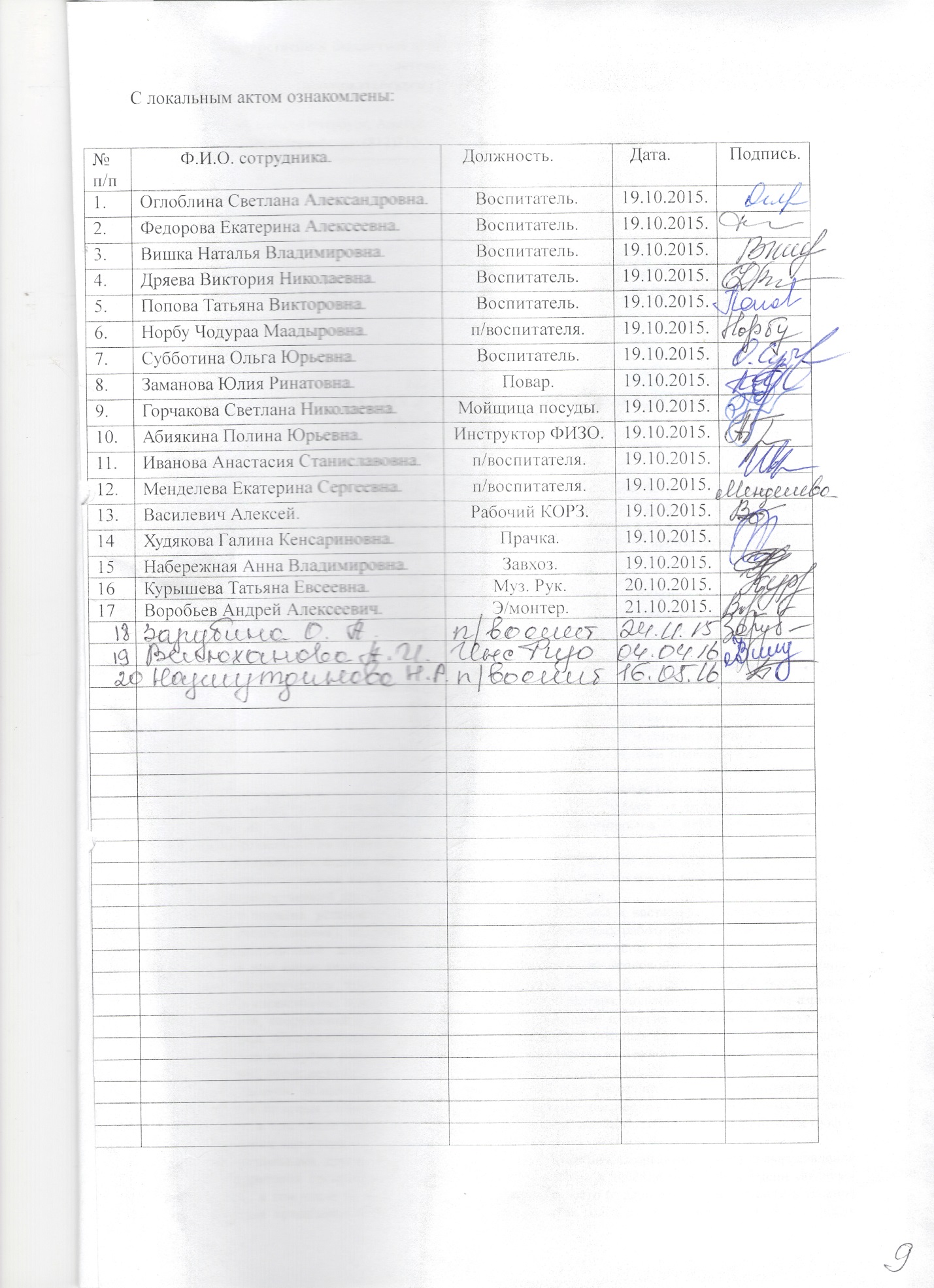 